РЕЗЮМЕ ВЫПУСКНИКА ИНЖЕНЕРНО-ЭКОНОМИЧЕСКОГО ФАКУЛЬТЕТАІ. Общие сведения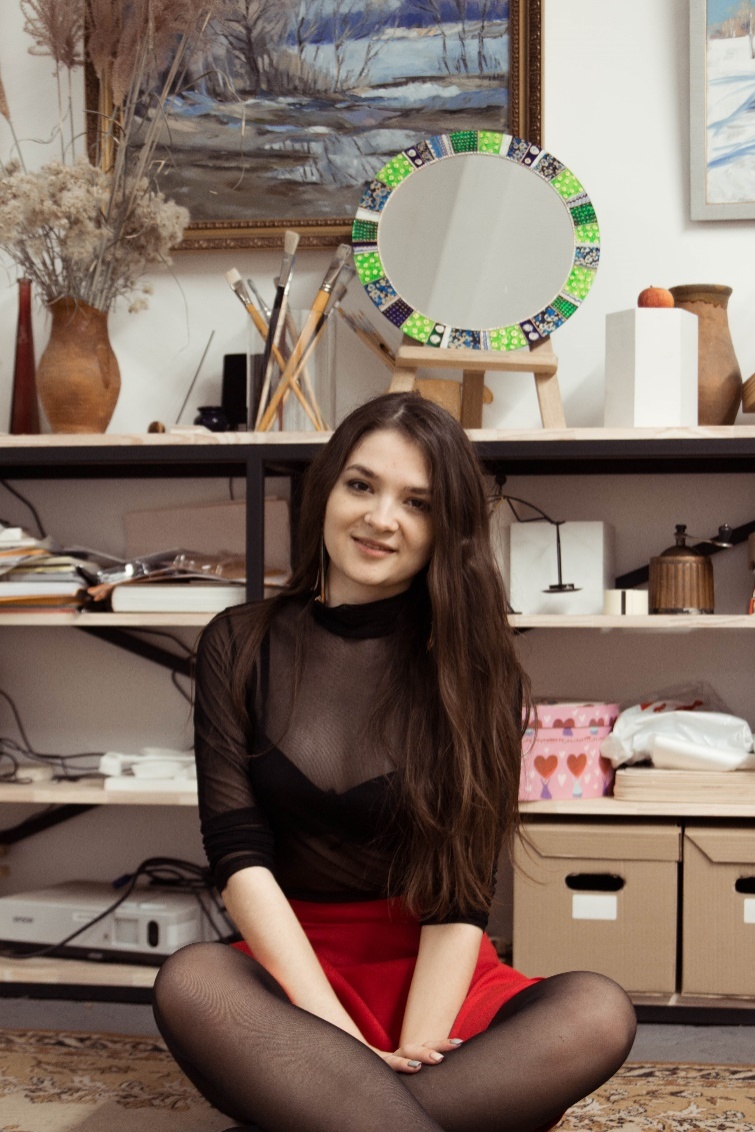 *По желанию выпускника, для открытого представления в сети интернет.ІІ. Результаты обученияІІІ. СамопрезентацияФамилия, имя, отчество   Кузьмич Дарья АнатольевнаДата рождения/гражданство03.04. 1998/РБФакультетИнженерно-экономическийСпециальностьМенеджмент (международный)Семейное положениеНе замужемМесто жительства (указать область, район, населенный пункт)г. Иваново, Брестская областьE-maildasha.kuzmich348@gmail.comСоциальные сети (ID)*https://vk.com/id158092437Viber+375 29 788-05-33Моб. телефон+375 29 788 -05-33Основные дисциплины по специальности, изучаемые в БГТУДисциплины курсового проектирования1. Управление организацией, управление персоналом2. Экономика 3. Внешнеэкономическая деятельность4. Международный, инновационный менеджмент5. Бизнес-планирование...Макроэкономика Экономика организации Бизнес-планированиеВнешнеэкономическая деятельностьИнвестиционное проектированиеОсновные технологии лесного комплексаМеждународный экологический менеджментИнновационный менеджментФинансы и финансовый менеджментСредний балл по дисциплинам специальности8,9Места прохождения практикиОАО «Белсолод» ,ЗАО «Атлант», ГК «Алютех», ОАО «Минскпроектмебель», ООО «Техполимер Групп».Владение иностранными языками (указать язык); наличие международных сертификатов: ТОЕFL, FСЕ/САЕ/СРЕ, ВЕС и т.д.Английский язык (B2) Испанский язык (А1)Дополнительное образование (курсы, семинарыи др.)   1. Удостоверение о получении общественной профессии «Internet/Intranet – технологии в профессиональной деятельности» (ФОП БГТУ)   2. Международная школа предпринимательства «TechMinsk» (21 февраля – 21 марта 2017 г.)Компетенции по использованию современных программных продуктовMS Office/Word/Exсel/PowerPoint(хороший уровень пользователя)Microsoft Project (уверенный пользователь)Научно-исследовательская работа (участие в проектах, конкурсах, конференциях, публикации и др.)1. I Республиканский конкурс инновационных проектов InPRO, «Идея производства детской модульной мебели» (диплом 3 степени)2. Республиканское стартап-мероприятие “Молодежь в предпринимательстве” с проектом детской модульной мебели “VivaKandinskiy” (сертификат участника) 3. Ярмарка инновационных идей SMARTPATENT-16 в рамках инновационной недели «INMAX’16» (публикация, сертификатна 1 год бесплатной информационно-маркетинговой поддержки проекта) 4. V Международный форум «Культура и экология – основы устойчивого развития России. Проблемы и перспективы «зеленого роста», доклад «Зелёные финансирования и инвестиции в РБ» (публикация)5.  68 научно-техническая конференция учащихся, студентов и магистрантов БГТУ по английскому языку, доклад на тему «Themomtest: Howtotalktothecustomerright» (стендовый доклад) 7. 68 научно-техническая конференция учащихся, студентов и магистрантов БГТУ по менеджменту, доклад на тему «Управление международными финансовыми потоками организации» (доклад) 8. 68 научно-техническая конференция учащихся, студентов и магистрантов БГТУ по экономике (на английском языке), доклад на тему «FeaturesofSouthKoreanandJapaneseBusinessEtiquette» (доклад) 9. PR-кветка 2017 с проектом «VivaKandinsky» (сертификат участника)10.II Республиканский конкурс инновационных проектов «InPRO»- «Мультинаправленный туристический комплекс «СПЛОТКА» (проект продвижения Ивановского района Брестской области)» (публикация, сертификат учстника)11 Ярмарка инновационных идей SMARTPATENT-17 в рамках инновационной недели «INMAX’17» (сертификат участника)12. 69 научно-техническая конференция учащихся, студентов и магистрантов БГТУ по менеджменту, доклад на тему «Цифровая экономика 2.0 »13. 69 научно-техническая конференция учащихся, студентов и магистрантов БГТУ по менеджменту, доклад на тему «SomeAgilePracticeinProjectManagement»14. 69 научно-техническая конференция учащихся, студентов и магистрантов БГТУ по менеджменту, доклад на тему «Региональные аспекты развития туризма на примере Ивановского района Брестской области» (диплом 1 степени)15.5-я республиканская Олимпиада по менеджменту среди молодёжи(диплом 3 степени, диплом за лучшее креативное оформление презентации)16.  5-я международная Олимпиада по менеджменту среди молодёжи (сертификат участника)17. Стипендиат Стипендии Совета университетаИтого: докладов – 16, публикаций – 4, наград –6.Стажировки/Опыт работыОпыт  работы: «Приорбанк» (апрель 2018 – июль 2018)Приёмная комиссия в университете (июль – август 2018,  июль – август 2017,  июль – август 2016)Жизненные планы, хобби и планируемая сфера деятельностиУсовершенствование знаний и навыков, полученных в университете. Изучение иностранных языков и психологии, посещение бизнес-форумов и выставок. Желание развиваться в сфере международного менеджмента, внешнеэкономической деятельности предприятий, маркетинга и управления персоналомЛичные качестваДипломатичность, целеустремлённость, коммуникабельность, навыки презентации Желаемое место работы (область/город/предприятие)г. Минск